ДОДАТОК 2ТЕХНІЧНА СПЕЦИФІКАЦІЯІНФОРМАЦІЯ ПРО НЕОБХІДНІ ТЕХНІЧНІ, ЯКІСНІ ТА КІЛЬКІСНІ ХАРАКТЕРИСТИКИ ПРЕДМЕТА ЗАКУПІВЛІ44610000-9 Цистерни, резервуари, контейнери та посудини високого тиску (Міні АЗС та приладдя до неї)Рік виготовлення: не раніше 2022 року.Гарантійний термін експлуатації: не менший, ніж 12 місяців з дати  виготовлення.Учасник гарантує, що:Технічні, якісні характеристики товару передбачають застосування заходів із захисту довкілля.Товар не внесено до Переліку товарів, заборонених до ввезення на митну територію України, що походять з Російської Федерації, згідно Постанови Кабінету Міністрів від 30.12.2015 №1147 "Про заборону ввезення на митну територію України, що походять з Російської Федерації", зі змінами чинними на момент подання тендерної пропозиції.Вимоги до Учасника у складі тендерної пропозиції:Місце поставки Товару: територія, що підпорядкована Замовнику – вулиця Долинська, 44 А, місто Калуш, Івано-Франківська область, 77300.Поставка Товару здійснюється, транспортом Учасника та за власний рахунок Учасника.Посада, прізвище, ініціали, підпис керівника підприємства Учасника. Печатка**(Ця вимога не стосується учасників, які здійснюють діяльність без печатки згідно з чинним законодавством (за винятком оригіналів чи нотаріально завірених документів, виданих учаснику іншими організаціями підприємствами, установами).*Примітка: у разі, коли в описі предмета закупівлі містяться посилання на конкретні торговельну марку чи фірму, патент, конструкцію або тип предмета закупівлі, джерело його походження або виробника, то разом з цим враховувати вираз "або еквівалент"НайменуванняОписЄмність 10 куб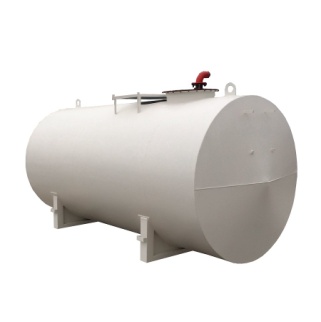 Комплект технологічного обладнання на люк: :Лінія наповнення Лінія деаерації з клапаномЛінія видачі Замірна лінія2. Майданчик під ТРК з укриттям СходиКолонка ХАКО 100-1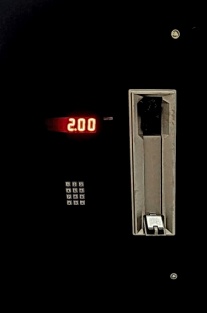 5Технічні характеристикиНомінальна продуктивність л/хв.:   50                    Погрішність     ±0,25%                                                          Кранів на один бік    1                                                      Видів палива       1                                                          Робочі температури :  40/+50°С                                             Живлення     230/50 Hz+/- 2Hz                                                     Довжина шлангу , м:   4                                                   Дисплей    світлодіодний                                                           Габарити (Ш х В х Д), мм: 800 х 490 х 900 ммМаса, кг : 30                                                                        Уровнемір 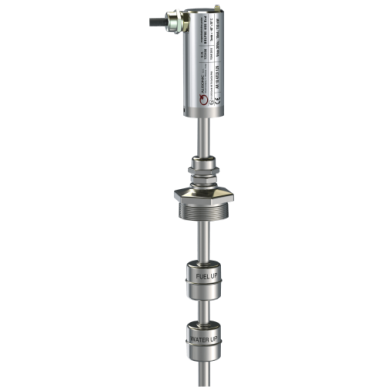 Технічні характеристики Застосовується для контролю рівня палива, що дозволяє вимірювати три основні параметри:             Рівень палива             Рівень підтоварної водиТемпературу паливаМагнітострикційний датчик вимірює рівень з високою роздільною здатністю 0,01 мм і точністю 0,25 мм по всій довжині рівняВисота вимірювання від 0.4 м до 5.5. мАлюмінієвий корпус із ступенем захисту IP 68.Напруга живлення: 12...30 В постійного струмуЧутливість вимірювання рівня: ± 0,05 ммТочність вимірювання температури в діапазоні -20 ÷ +50Чіп система зRFID –картам                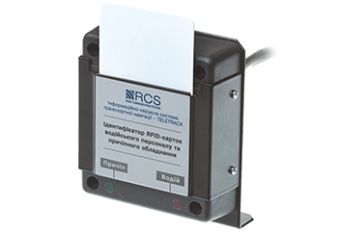 Контроль та ідентифікаціяКонтроль доступу на отримання палива за RFID-картами –       ідентифікація водіївВедення обліку виданого палива за допомогою програмного забезпеченняБлокування відвантаження паливаОтримання звітів про видачу палива із зазначенням співробітників, часу та обсягу виданого палива